Discipline+ CatalystsDoctoral Researcher Evaluation FormTEMPLATETo ensure the quality of SGSAH Discipline+ Catalyst training events we require event organisers to seek feedback from participants. Evaluations should be anonymous.We suggest two ways to gather feedback and evaluation, depending on whether the event is virtual, in-person, or hybrid:Online evaluation via the following link. We recommend circulating the link via the virtual platform at the training event, or if using at in-person events the link can be circulated once the event has taken place. The form can be edited to include details of the event by clicking ‘duplicate it’: https://forms.office.com/Pages/ShareFormPage.aspx?id=KVxybjp2UE-B8i4lTwEzyL8dV0biF4lNj9r5dbpeXBJUQjhXM1c0MzY5OUZSOThaVjdES0M1TTlGRy4u&sharetoken=poXzizNgPvvef2DfIsgIThe Word doc below can be printed as hard copy and circulated at in-person events, and collected at the end. You are welcome to tailor accordingly for specific Catalyst eventsWhichever evaluation method you choose, we ask you to draw on participant evaluations in your Discipline+ Catalyst Annual Report.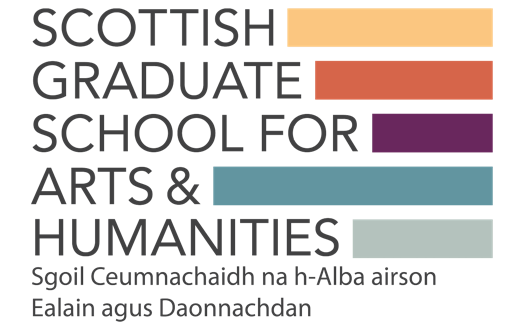 Discipline+ CatalystsDoctoral Researcher Evaluation FormYour year of study:Your key discipline(s): Are you funded by SGSAH/AHRC: Yes/NoDiscipline+ Catalyst Name: Title of Event:Date of Event:How useful did you find this event (where 5 = Exceptionally useful and 1 = not very useful)5      4       3      2       1What was most useful about this event?Is there anything that could have been improved?Are you a member of this Catalyst? (i.e., have you signed up to receive information from it?)If you are not a member, but would like to added to the mailing list, please go to www.sgsah.ac.uk where you can register.  